РЕПЕРТУАР группы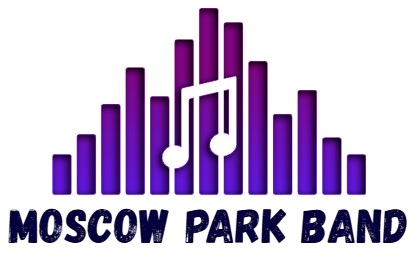 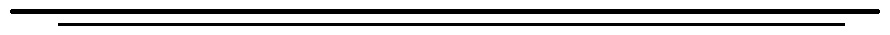 Мы готовы рассмотреть тематический репертуар индивидуально с каждым заказчиком (не позднее чем за 1 месяц до даты выступления).При необходимости исполнения песен вне репертуара, так же рассматривается не позднее чем за 1 месяц, в количестве до 7 треков. При желании заказчика подготовки более 7 треков – сроки по договоренности.Русская поп-музыкаДабро - ЮностьОтпетые мошенники – Люби меня любиGalibri&Mavic – Федерико ФеллиниGayazov&Brother – Малиновая ладаJony – КометаН. Носков – Это здоровоА-мега – ЛететьБратья Грим – РесницыBrainstorm – На зареЭлджей и Федук – Розовое виноЛенинград – Рыба моей мечтыЛенинград – В Питере питьЛенинград – WWWЕгор Крид – Самая самаяДима Билан – ДержиН. Носков – СнегГрадусы – ГолаяЛюся Чеботина – Плакал голливудЗвери – Районы кварталыЗвери – ТанцуйGorky park – Moskow callingБумбокс – Вахтерам Звери – Просто такая сильная любовь Звери – Все, что тебя касаетсяТима Белорусских - НезабудкаГригорий Лепс – Самый лучший деньГригорий Лепс – Натали Григорий Лепс – Рюмка водки Леонид Агутин – Половина сердцаЛеонид Агутин – Хоп-хейРуки вверх – 18 мне ужеРуки вверх – Чужие губыВладимир Кузьмин – Симона Владимир Кузьмин – Сибирские морозыВладимир Кузьмин – Пять минут от дома твоего Artic and Asti - НеделимыБаста – МедлячокБаста – СансараМакс Барских – ТуманыПолина Гагарина – Спектакль оконченSerebro – Между нами любовьArtic and Asti – Под грустный Дэнс2 Маши – БосаяЛобода – Твои глазаПолина Гагарина – Обезоружена Лобода – СуперзвездаЛюся Чеботина - Солнце МонакоЛюбовь Успенская – К единственному нежномуАллегрова – С днем рожденияЛенинград – На лабутенахZivert - Beverly HillsАнглоязычная поп-музыкаAlice Merton – No rootsWhitney Houston – I will always love youKaty Perry – I kissed the girl I liked itPink – TryRoxette – Listen to your heartMarilyn Monroe – I wanna be loved by you Shawn Mendes and Camilla Cabello – SenoritaNossa, Nossa – Michael TeloLuis Fonsi – DespocitoRag’n’Bone – HumanChris Isaak – Wicked gameSting – Shape of my heartSting – Englishman in New YorkSting – Fields of goldSting – FragileSting – Every breath you takeA-ha – Take on meColdplay – Adventure of a lifetimeDepeche mode – Enjoy the silenceDepeche mode – Personal JesusEd Sherrah – Shape of youRoy Orbison – Pretty WomanElvis Presley – Can't falling in loveJohn Newman – Love me againRoxette – Listen to your heartOne republic – ApolologizeSunshine Reggae – Laid BackSorry seem's to be – Elton JohnModern Talking – Brother LouieModern Talking – You're My Heart, You're My Soul Modern Talking – Cheri Cheri LadyFour seasons – Can’t take my eyes of you(I love you baby)Phill Collins – Another day in paradiseElvis Presley – Only youTom Jones – Sex BombDuran Duran – Come UndoneРусский рокКороль и шут – Разбежавшись прыгну со скалыКороль и шут – ЛесникКороль и шут – Кукла колдунаСплин – Мое сердцеСплин – Выхода нетАрия – Беспечный ангелТанцы Минус – Цветут цветыТанцы Минус – Город-сказкаЛяпис Трубецкой – ЕвпаторияЛяпис Трубецкой – Любовь (В платье белом) Би-2 – ВарвараБи-2 – Полковнику никто не пишетБи-2 - Иномарки Мумий тролль – Владивосток 2000Мумий тролль – Невеста Мумий тролль – С новым годом крошка Сектор газа – 30 летСектор газа – Колхозный панкЧиж и Со – Вот пуля просвистела Чиж и Со – А не спеть ли мне песню Чиж и Со – Фантом Чиж и Со – ПерекрестокЧиж и Со – На поле танки грохотали Леприконсы – Хали-гали Жуки – ТанкистZdob si Zdub – Видели ночьОкеан Эльзы – Я так хочу до тебеГарик Сукачев – Моя бабушка курит трубкуАлиса – ВеретеноАлиса – Трасса Е-95Кино – Группа кровиКино – Пачка сигаретКино – ПеременКино – Звезда по имени солнцеКино – КукушкаКино – Кончится летоКино – ВосьмиклассницаДДТ – Что такое осеньДДТ – Что нам ветерДДТ – Это всёЧайф – Пусть все будет так как ты захочешьЧайф – Аргентина-Ямайка (5:0) Чайф – От старых друзей (Ой-ё) Монгол Шуудан – МоскваНаутилус помпилиус – Гудбай, АмерикаВоскресение – Забытую песню несёт ветерокВоскресение – Кто виноват Воскресение – Бури и метели Воскресение – Мой друг художник и поэт Воскресение – МузыкантМашина времени – Однажды мир прогнется под насМашина времени – За тех, кто в море Машина времени – Мой друг лучше всех играет блюз Машина времени – Поворот Машина времени – Марионетки Машина времени – Перекрёсток семи дорог Машина времени – Костер Моральный кодекс – Ночной капризАнглоязычная рок-музыкаKiss – I was made for loving you Bon Jovi – Its my lifeOasis – WonderwallGreen day – Basket caseSunrise avenue – Fairy tail gone bad HIM – Funeral of heartsLimp Bizkit – Behind blue eyesLinkin park – What I’ve doneNirvana – Rape meNirvana – Smells like teen spiritStone Sour – Through the glassMetallica – Nothing else mattersLenny Kravitz – I belong to youLenny Kravitz – Fly awayBlur – Song 2Deep purple – Smoke on the water Rolling Stones – SatisfactionAnastacia feat Ben Moody – Everything burnsLed Zeppelin – Whole lotta loveJoan Jet – I love rock n rollPink Floyd – Another Brick in The Wall 3 Doors Down – Kryptonite Cranberries – ZombieScorpions – Wind of ChangeRed Hot Chili Peppers – Californication Red Hot Chili Peppers – Can't stop The Eagles – Hotel CaliforniaDire Straits – Money for nothingDire Straits – Walk of lifeBob Marley – No woman no cryBob Marley – Knocking on heavens doorsGary Moore – Still got the bluesChris Rea – Road to HellCreedence – Have you ever seen the rainRockʼnʼRoll & TwistThe Beatles – Let it beThe Beatles – YesterdayThe Beatles – Hey, JudeThe Beatles – I saw her standing thereThe Beatles – Can't buy me loveThe Beatles – Rock-n-Roll musicThe Beatles – Come togetherThe Beatles – Oh, Darling!The Beatles – GirlThe Beatles – Twist and shoutThe Beatles – Back in USSRGeorge Benson – MasquaradeElvis Presley – Blue suede shoesBilly Haley – Rock around the clockJames Brown – I feel goodChuck Berry – Johnny B.GoodeChuck Berry – You Never can tellИталия, Франция, Бразилия, ИспанияLuis Fonsi – DespocitoLasciate mi cantare – Toto CutugnoSusanna – A. ChelentanoBuona Sera Ciao – MauroNossa, Nossa – Michael TeloJoe Dassen – Et si tu n’existais pasSoha – Mil PasosМузыка из Кино и МультфильмовПриключения Электроников – Прекрасное далеко В. Высоцкий – Песня о другеИз м/ф «Бременские музыканты» – Ничего на свете лучше нетуИз м/ф «Бременские музыканты» – Луч солнца золотого Из к/ф «Бриллиантовая рука» – Песня про зайцевИз к/ф «Служебный роман» – Мохнатый шмельИз к/ф «Чародеи» – Три белых коняИз к/ф «Бандитский Петербург» – Город, которого нетИз к/ф «Земля Санникова» – Есть только мигИз к/ф «17 мгновений весны» – Где-то далекоИз к/ф «17 мгновений весны» – Не думай о секундах свысокаЛ. Утесов – Шаланды полные кефалиЛ. Утесов – Ах, ОдессаИз к/ф «Маросейка 12» – Снег кружится“Стиляги”Ноль – Человек и кошкаБраво – Московский битБраво – Этот город Москва Браво – Добрый вечер, город мой Браво – Ты с высоты (Я то, что надо) Браво – Любите девушки (Романтики) Браво – Оранжевый галстук Браво – Дорога в облака Браво – Вася Браво – Как жаль, что ты сегодня не со мной Браво – 7000 над землёй Браво – Девочка 16 летОтечественное ретро и ВИАЮрий Антонов – Летящей походкойЮрий Антонов – Мечта сбывается Юрий Антонов – Белый теплоход Веселые ребята – Бродячие артистыВеселые ребята – Люди встречаются Веселые ребята – Алёшкина любовь Песняры – ВологдаСамоцветы – Мир не простПламя – Снег кружится ВИА Иверия – АргоЛейся песня – Обручальное кольцоСиняя птица – КлёнСиняя птица – Так вот какая тыЦветы – Мы желаем счастья вамЦветы – Звездочка моя ясная Ариэль – В краю магнолийЗдравствуй, песня – Синий инейМуслим Магомаев – Лучший город землиМуслим Магомаев – Королева красотыЭдита Пьеха – Черный котЭдита Пьеха – СоседЭдуард Хиль – Последняя электричкаН.Фоменко, В.Рыбин, С.Мазаев – Трус не играет в хоккейИгорь Тальков – Чистые прудыИгорь Тальков – Летний дождьБелый Орел – Как упоительны в России вечераЛасковый май – ДетствоЛасковый май – Белые розыЛасковый май – Седая ночьМираж – Музыка нас связалаАлексей Глызин – Розовые розыИгорь Саруханов – Зелёные глазаВалерий Леонтьев – ДельтапланБожья Коровка – Гранитный камушекСофия Ротару – Червона рутаМ. Леонидов – Песенка студентаНесчастный случай – Генералы песчаных карьеровИгорь Саруханов – Желаю тебеЗемляне – Трава у домаАлександр Барыкин – БукетЮрий Лоза – ПлотАльфа – Московский озорной гулякаФристайл – Ах, какая женщинаГеорг Отс – Подмосковные вечераМихаил Звездинский – Очарована, околдованаИрина Аллегрова – С днём рожденияРаймунд Паулс – Листья жёлтыеВоенные песни и песни военных летИз к/ф “В бой идут одни старики” – СмуглянкаОлег Газманов – ОфицерыЛюбэ – КомбатЛюбэ – Давай за…Любэ – Там за туманамиЛюбэ – ОпераГолубые береты – СиневаПламя – У солдата выходнойЛев Лещенко – День ПобедыЛев Лещенко – Батальонная разведкаСектор газа – Демобилизацияиз к/ф “Следствие ведут знатоки” – Наша служба и опасна, и труднаШансонСергей Трофимов – СнегириСергей Трофимов – Город СочиМ. Шелест – За глаза твои кариеЛесоповал – Белый лебедьМихаил Шуфутинский – ТаганкаМихаил Шуфутинский – Третье сентябряМихаил Шуфутинский – МуркаМихаил Круг – Владимирский централМихаил Круг – Приходите в мой домАлександр Розенбаум – УткиАлександр Розенбаум – Вальс бостонЛюбовь Успенская – Я сяду в кабриолет